 Figure S6: The levels of phospho-Src and Ki67 in HN8-derived orthotopic xenograft tumors receiving different treatments determined by IHC. The representative IHC images were shown in (A) and quantification of IHC staining using Image pro-Plus6.0 was shown in (B). *p<0.05; **p<0.01.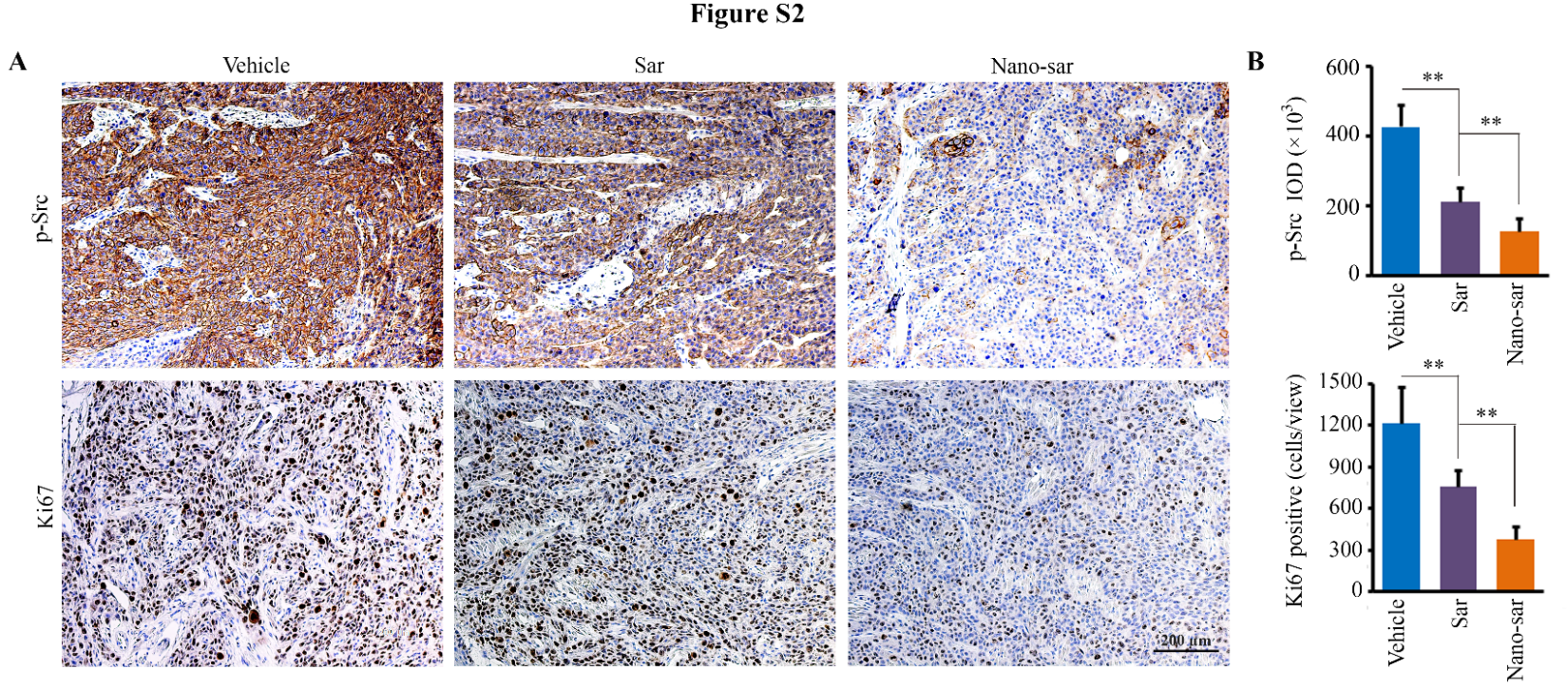 